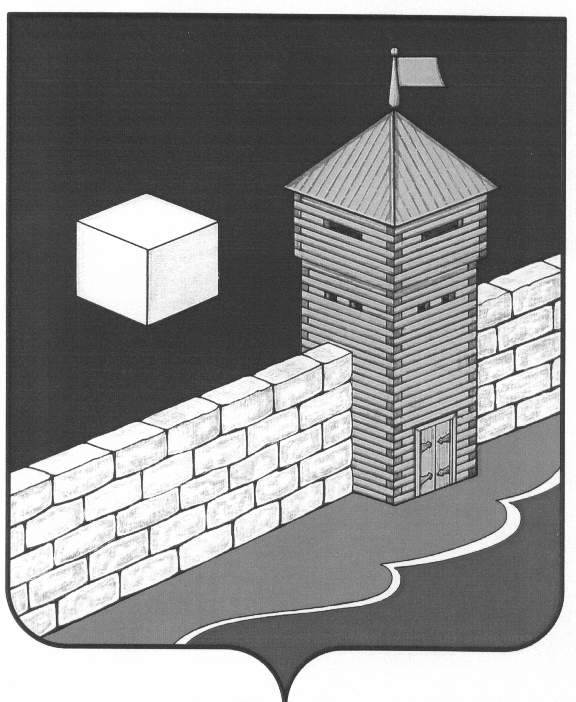 Администрация Еманжелинского сельского поселенияП О С Т А Н О В Л Е Н И Е456574, ул.Лесная, 2-а, с. Еманжелинка Еткульского района, Челябинской области,ОГРН 1027401635337    ИНН  7430000439   КПП  743001001 тел. (351-45) 9-36-05, 9-34-35«28» июня 2022 г.  № 53Об установлении размера платы за содержание жилого помещения для жителей Еманжелинского сельского поселенияВ соответствии с ч.3 ст.156, ч.4 ст.156.1, ч.4 ст.158 Жилищного кодекса Российской Федерации, Правилами содержания общего имущества в многоквартирном доме, утвержденными постановлением Правительства Российской Федерации от 13.08.2006 года № 491, Методическими рекомендациями по установлению размера платы за содержание жилого помещения для собственников жилых помещений, которые не приняли решение о выборе способа управления многоквартирным домом, решение об установлении размера платы за содержание жилого помещения, а также по установлению порядка определения предельных индексов изменения размера такой платы, утвержденными Приказом Министерства строительства и жилищно-коммунального хозяйства Российской Федерации от 6 апреля 2018 г. № 213/пр, Уставом Еманжелинского сельского поселенияПОСТАНОВЛЯЕТ:1. Установить с 01 июля 2022 года плату за содержание жилого помещения для нанимателей жилых помещений по договорам социального найма и договорам найма жилых помещений муниципального жилищного фонда, а также для собственников жилых помещений в многоквартирном доме, которые не приняли решение на их общем собрании о выборе способа управления многоквартирным домом, решение об установлении размера платы за содержание жилых помещений согласно приложению № 1.2. Рекомендовать управляющей компании заключить договоры с арендаторами или собственниками нежилых помещений, используемых для осуществления профессиональной деятельности или индивидуальной предпринимательской деятельности и производить начисление за содержание и ремонт общего имущества согласно приложению № 1.3. Постановление администрации Еманжелинского сельского поселения № 55 от 23.09.2020г. «Об установлении размера платы за содержание жилого помещения для жителей Еманжелинского сельского поселения», считать утратившими силу с 01 июля 2022 года.4. Опубликовать настоящее постановление в газете «Искра» и разместить настоящее постановление в установленном порядке на официальной странице администрации Еманжелинского сельского поселения в информационно-телекоммуникационной сети интернет на сайте Еткульского муниципального района.5. Организацию выполнения настоящего постановления возложить на заместителя главы Еманжелинского сельского поселения Федоровскую О.А.6.  Контроль за исполнением настоящего постановления оставляю за собой.Заместитель главы Еманжелинского сельского поселения	О.А.ФедоровскаяПриложение № 1Приложение № 1к Постановлению администрации к Постановлению администрации Еманжелинского сельского поселенияЕманжелинского сельского поселения№ 53 от 28 июня 2022 г.№ 53 от 28 июня 2022 г.Структура тарифа за содержание жилого помещения для нанимателей жилых помещений по договорам социального найма и договорам найма жилых помещений муниципального жилищного фонда, а также для собственников жилых помещений в многоквартирном доме, которые не приняли решение на их общем собрании о выборе способа управления многоквартирным домом, решение об установлении размера платы за содержание жилых помещений с 01 июля 2022 года Структура тарифа за содержание жилого помещения для нанимателей жилых помещений по договорам социального найма и договорам найма жилых помещений муниципального жилищного фонда, а также для собственников жилых помещений в многоквартирном доме, которые не приняли решение на их общем собрании о выборе способа управления многоквартирным домом, решение об установлении размера платы за содержание жилых помещений с 01 июля 2022 года Структура тарифа за содержание жилого помещения для нанимателей жилых помещений по договорам социального найма и договорам найма жилых помещений муниципального жилищного фонда, а также для собственников жилых помещений в многоквартирном доме, которые не приняли решение на их общем собрании о выборе способа управления многоквартирным домом, решение об установлении размера платы за содержание жилых помещений с 01 июля 2022 года Структура тарифа за содержание жилого помещения для нанимателей жилых помещений по договорам социального найма и договорам найма жилых помещений муниципального жилищного фонда, а также для собственников жилых помещений в многоквартирном доме, которые не приняли решение на их общем собрании о выборе способа управления многоквартирным домом, решение об установлении размера платы за содержание жилых помещений с 01 июля 2022 года Структура тарифа за содержание жилого помещения для нанимателей жилых помещений по договорам социального найма и договорам найма жилых помещений муниципального жилищного фонда, а также для собственников жилых помещений в многоквартирном доме, которые не приняли решение на их общем собрании о выборе способа управления многоквартирным домом, решение об установлении размера платы за содержание жилых помещений с 01 июля 2022 года Структура тарифа за содержание жилого помещения для нанимателей жилых помещений по договорам социального найма и договорам найма жилых помещений муниципального жилищного фонда, а также для собственников жилых помещений в многоквартирном доме, которые не приняли решение на их общем собрании о выборе способа управления многоквартирным домом, решение об установлении размера платы за содержание жилых помещений с 01 июля 2022 года № п/пВиды работ и услугВиды работ и услугЕд.изм.Ед.изм.Тариф за 1 кв.м. общей площади жилого помещения в месяц, НДС не предусмотрен (руб)Тариф за 1 кв.м. общей площади жилого помещения в месяц, НДС не предусмотрен (руб)№ п/пВиды работ и услугВиды работ и услугЕд.изм.Ед.изм.с  01.07.2022с  01.07.202212233441Ремонт конструктивных элементов жилых зданийРемонт конструктивных элементов жилых зданийруб.руб.3,493,49в том числе: в том числе: содержаниесодержаниеруб.руб.2,862,86текущий ремонттекущий ремонтруб.руб.0,630,632Ремонт и обслуживание внутридомового инженерного оборудованияРемонт и обслуживание внутридомового инженерного оборудованияруб.руб.2,552,55в том числе: в том числе: содержаниесодержаниеруб.руб.1,451,45текущий ремонттекущий ремонтруб.руб.1,101,103Благоустройство и обеспечение санитарного состояния жилых зданий и придомовой территорииБлагоустройство и обеспечение санитарного состояния жилых зданий и придомовой территориируб.руб.3,363,36в том числе: в том числе: санитарная уборка мест общего пользованиясанитарная уборка мест общего пользованияруб.руб.1,141,144Управление жилым фондомУправление жилым фондомруб.руб.8,438,435РентабельностьРентабельность5%5%0,890,89Площадь обсл.жил.фондаПлощадь обсл.жил.фондам.квм.кв29229,829229,8Итого содержание и ремонт 1кв.м. жилищного фонда без газового оборудованияИтого содержание и ремонт 1кв.м. жилищного фонда без газового оборудованияИтого содержание и ремонт 1кв.м. жилищного фонда без газового оборудованияруб.руб.18,7218,726Обслуживание ВДГО*Обслуживание ВДГО*руб.руб.0,920,92Итого содержание помещения в многоквартирном доме с газовым оборудованиемИтого содержание помещения в многоквартирном доме с газовым оборудованиемИтого содержание помещения в многоквартирном доме с газовым оборудованиемруб.руб.19,6419,641. В плате за жилое помещение учтены налоги в соответствии с законодательством.В плате за жилое помещение учтены налоги в соответствии с законодательством.В плате за жилое помещение учтены налоги в соответствии с законодательством.В плате за жилое помещение учтены налоги в соответствии с законодательством.В плате за жилое помещение учтены налоги в соответствии с законодательством.В плате за жилое помещение учтены налоги в соответствии с законодательством.2.В плату за "Содержание и текущий ремонт общего имущества" не включены затраты на капитальный ремонт, по оплате электрической энергии, воды, стоков используемых для содержания мест общего пользования.В плату за "Содержание и текущий ремонт общего имущества" не включены затраты на капитальный ремонт, по оплате электрической энергии, воды, стоков используемых для содержания мест общего пользования.В плату за "Содержание и текущий ремонт общего имущества" не включены затраты на капитальный ремонт, по оплате электрической энергии, воды, стоков используемых для содержания мест общего пользования.В плату за "Содержание и текущий ремонт общего имущества" не включены затраты на капитальный ремонт, по оплате электрической энергии, воды, стоков используемых для содержания мест общего пользования.В плату за "Содержание и текущий ремонт общего имущества" не включены затраты на капитальный ремонт, по оплате электрической энергии, воды, стоков используемых для содержания мест общего пользования.В плату за "Содержание и текущий ремонт общего имущества" не включены затраты на капитальный ремонт, по оплате электрической энергии, воды, стоков используемых для содержания мест общего пользования.3.Взимание платы за обслуживание, поверку  общедомовых приборов учетов производится после установки и ввода в эксплуатацию общедомовых приборов учета коммунальных ресурсов и выставляется отдельно.Взимание платы за обслуживание, поверку  общедомовых приборов учетов производится после установки и ввода в эксплуатацию общедомовых приборов учета коммунальных ресурсов и выставляется отдельно.Взимание платы за обслуживание, поверку  общедомовых приборов учетов производится после установки и ввода в эксплуатацию общедомовых приборов учета коммунальных ресурсов и выставляется отдельно.Взимание платы за обслуживание, поверку  общедомовых приборов учетов производится после установки и ввода в эксплуатацию общедомовых приборов учета коммунальных ресурсов и выставляется отдельно.Взимание платы за обслуживание, поверку  общедомовых приборов учетов производится после установки и ввода в эксплуатацию общедомовых приборов учета коммунальных ресурсов и выставляется отдельно.Взимание платы за обслуживание, поверку  общедомовых приборов учетов производится после установки и ввода в эксплуатацию общедомовых приборов учета коммунальных ресурсов и выставляется отдельно.4.* Тариф с 01.07.2022 г. на обслуживание ВДГО составит 0,92 руб/кв.м (письмо АО "Газпром газораспределение Челябинск" в г. Коркино № 05/ок-02/466 от 08.06.2022г.)* Тариф с 01.07.2022 г. на обслуживание ВДГО составит 0,92 руб/кв.м (письмо АО "Газпром газораспределение Челябинск" в г. Коркино № 05/ок-02/466 от 08.06.2022г.)* Тариф с 01.07.2022 г. на обслуживание ВДГО составит 0,92 руб/кв.м (письмо АО "Газпром газораспределение Челябинск" в г. Коркино № 05/ок-02/466 от 08.06.2022г.)* Тариф с 01.07.2022 г. на обслуживание ВДГО составит 0,92 руб/кв.м (письмо АО "Газпром газораспределение Челябинск" в г. Коркино № 05/ок-02/466 от 08.06.2022г.)* Тариф с 01.07.2022 г. на обслуживание ВДГО составит 0,92 руб/кв.м (письмо АО "Газпром газораспределение Челябинск" в г. Коркино № 05/ок-02/466 от 08.06.2022г.)* Тариф с 01.07.2022 г. на обслуживание ВДГО составит 0,92 руб/кв.м (письмо АО "Газпром газораспределение Челябинск" в г. Коркино № 05/ок-02/466 от 08.06.2022г.)